Администрация Ермаковского районаПРЕСС-РЕЛИЗ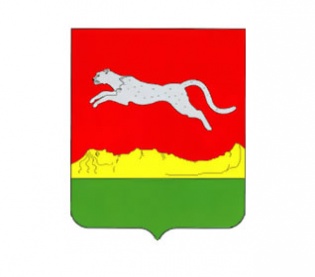 Прошло кустовое заседание под председательством министра промышленности, энергетики и жилищно-коммунального хозяйства Красноярского края Евгения Афанасьева.На заседании рассматривались вопросы подготовки Красноярского края к новому отопительному сезону. Кроме того, чиновники, ответственные за капремонт в Красноярском крае, отчитались о выполнении работ в своих районах.Генеральный директор фонда Олег Смирнов начал с общего доклада, обозначив положение дел по краю в краткосрочный период 2016-2019: "В центральной группе районов (в неё входят Балахтинский, Емельяновский, Манский, Березовский, Большемуртинский, Сухобузимский районы, поселок Кедровый, города Дивногорск, Сосновоборск, Железногорск и Красноярск) выполнены капитальные ремонты в 963 МКД, ещё 491 МКД находятся в работе. В северной группе районов (в неё входят Богучанский, Енисейский, Кежемский, Северо-Енисейский, Туруханский, Казачинский, Мотыгинский, Таймырский, Эвенкийский районы, города Енисейск, Лесосибирск и Норильск) выполнены капитальные ремонты в 402 МКД, ещё 260 МКД находятся в работе.В южной группе районов (в неё входят Ермаковский, Краснотуранский, Курагинский, Шушенский, Каратузский, Минусинский, Идринский районы и город Минусинск) выполнены капитальные ремонты в 128 МКД, ещё 120 МКД находятся в работе. В восточной группе районов (в неё входят Абанский, Иланский, Ирбейский, Канский, Нижнеингашский, Партизанский, Рыбинский, Саянский, Уярский районы, города Бородино, Канск, Зеленогорск) выполнены капитальные ремонты в 188 МКД, ещё 267 МКД находятся в работе.В западной группе районов (в неё входят Ачинский, Козульский, Назаровский, Новосёловский, Ужурский, Бирилюсский, Боготольский, Большеулуйский, Шарыповский районы, Тюхтетский муниципальный район, города Ачинск, Боготол, Назарово, Шарыпово, ЗАТО п. Солнечный) выполнены капитальные ремонты в 289 МКД, ещё 59 МКД находятся в работе".   В ходе доклада Олег Смирнов отметил, что план текущего года предполагает увеличение количества отремонтированных домов в 2,4 раза (в сравнении с прошлым). Если сравнить темпы выполнения ремонтов, окажется, что в июне 2018 года по краю был отремонтирован 201 МКД, в июне 2019 года - 469 МКД, т.е. пока фонд справляется с поставленной задачей. Однако генеральный директор подчеркнул, что если управление по работе с ТСЖ и местному самоуправлению, ответственное за выполнение плана в Красноярске, не справится со своими обязанностями, фонд не сможет сохранить набранный темп.Отдельную благодарность заслужили Большемуртинский, Сухобузимский районы и пос. Кедровый, которые уже полностью выполнили программу 2017/2019 годов. Балахтинский, Емельяновский, Манский, Берёзовский районы, города Сосновоборск и Дивногорск близки к завершению выполнения плана. Представителям Железногорска и Красноярска министр Евгений Афанасьев рекомендовал утроить усилия, направленные на выполнение плана, а также напомнил о прошлогоднем указе заместителя губернатора края о личной ответственности глав муниципалитетов за выполнение планов по капремонту.